Publicado en Madrid el 13/04/2018 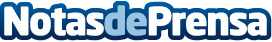 DHL Parcel presenta sus soluciones de entrega flexible para e-commerce en eShow BarcelonaCon la ponencia "La vida es dinámica, nuestra entrega también", Daniel Pastrana, Director de Producto B2C, expuso en el espacio eLogistics los retos a los que se enfrentan las empresas de logística, ante el crecimiento exponencial del comercio electrónicoDatos de contacto:Noelia Perlacia915191005Nota de prensa publicada en: https://www.notasdeprensa.es/dhl-parcel-presenta-sus-soluciones-de-entrega Categorias: Marketing Cataluña Logística E-Commerce Innovación Tecnológica http://www.notasdeprensa.es